Какая ответственность предусмотрена за вовлечение несовершеннолетнего в совершение преступления?На Ваш вопрос отвечает прокурор Исаклинского района Самарской области  Павел Грибов.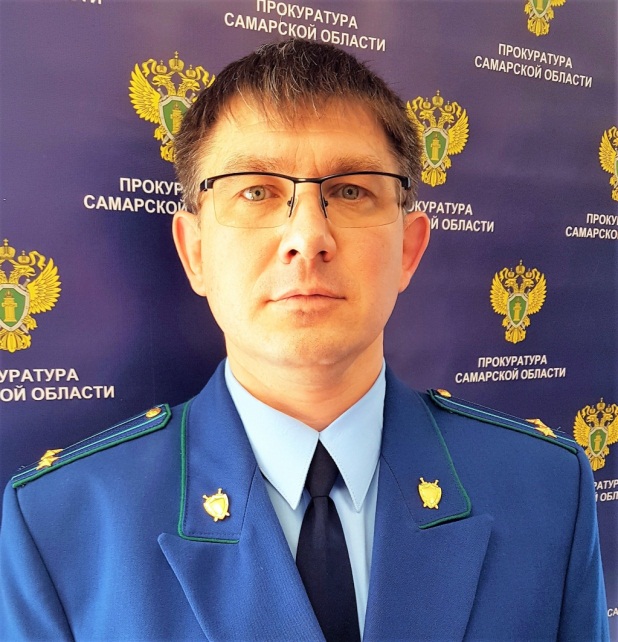 За вовлечение несовершеннолетнего в совершение преступления Уголовным кодексом Российской Федерации предусмотрена уголовная ответственность (ст. 150 УК РФ).  Вовлечением в совершение преступления признаются умышленные действия лица, достигшего 18-летнего возраста, направленные на склонение несовершеннолетнего к совершению преступления и возбуждающие у него желание участвовать в совершении одного или нескольких преступлений.   При этом к способу вовлечения несовершеннолетнего в совершение преступления могут быть отнесены: предложение совершить преступление, разжигание у несовершеннолетнего чувства зависти, мести и других низменных побуждений, дача совета о мести и способах совершения или сокрытия следов преступления, обещание оказать содействие в реализации похищенного, уговоры, лесть, подкуп, заверение в безнаказанности. За вовлечение несовершеннолетнего в совершение преступления уголовным законом предусмотрено наказание в виде лишения свободы сроком до 5 лет.   При вовлечении несовершеннолетнего в совершение преступления родителем, педагогическим работником либо иным лицом, на которое законом возложены обязанности по воспитанию несовершеннолетнего, срок назначаемого наказания в виде лишения свободы будет увеличен до 6 лет с возможностью лишения права занимать определенные должности или заниматься определенной деятельностью на срок до трех лет.   Совершение указанных действий с применением насилия или с угрозой его применения, вовлечение несовершеннолетнего в преступную группу либо в совершение тяжкого или особо тяжкого преступления, а также в совершение преступления по мотивам ненависти или вражды в отношении какой-либо группы лиц повлечет еще более суровое наказание.28.04.2022